АДМИНИСТРАЦИЯ ТУЖИНСКОГО МУНИЦИПАЛЬНОГО РАЙОНА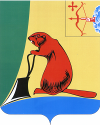 КИРОВСКОЙ ОБЛАСТИПОСТАНОВЛЕНИЕОб утверждении Порядка предоставления из бюджета Тужинского муниципального района субсидий предприятиям автомобильного транспорта и индивидуальным предпринимателям, осуществляющим перевозку пассажиров на транспорте общего пользования на внутримуниципальных маршрутахВ целях обеспечения предоставления из бюджета Тужинского муниципального района субсидий предприятиям автомобильного транспорта и индивидуальным предпринимателям, осуществляющим перевозку пассажиров на транспорте общего пользования внутримуниципального сообщения по социальным маршрутам Тужинского муниципального района, на возмещение части недополученных доходов в соответствии со статьей 78 Бюджетного кодекса Российской Федерации, Федеральным законом от 06.10.2003 №131-ФЗ «Об общих принципах организации местного самоуправления в Российской Федерации» администрация Тужинского муниципального района ПОСТАНОВЛЯЕТ:1. Утвердить Порядок предоставления из бюджета Тужинского муниципального района субсидий предприятиям автомобильного транспорта и индивидуальным предпринимателям, осуществляющим перевозку пассажиров на транспорте общего пользования на внутримуниципальных маршрутах  согласно приложению.2. Признать утратившим силу постановление главы администрации Тужинского муниципального района от 31.12.2008 №89 «Об утверждении Порядка предоставления из бюджета Тужинского муниципального района субсидий предприятиям транспорта и индивидуальным предприятиям».3. Утвердить Методику расчета субсидий предприятиям автомобильного транспорта и индивидуальным предпринимателям, осуществляющим перевозку пассажиров на транспорте общего пользования на внутримуниципальных маршрутах согласно приложению.4. Настоящее постановление вступает в силу со дня подписания.5. Настоящее постановление опубликовать в Бюллетене муниципальных нормативных правовых актов органов местного самоуправления Тужинского муниципального района Кировской области.6. Контроль за исполнением постановления возложить на заместителя главы администрации Тужинского муниципального района по жизнеобеспечению Бледных Л.В.Глава администрации Тужинского муниципального района                                           Е.В. ВидякинаПОДГОТОВЛЕНОВедущий специалист по дорогам,автотранспорту, энергетике и связи администрации Тужинскогомуниципального района						       Н.Л. УстюговСОГЛАСОВАНОЗаместитель главы администрацииТужинского муниципального района по жизнеобеспечению							       Л.В. БледныхЗаведующая сектором бухгалтерского учета администрации Тужинского муниципального района        	 Т.А. СенниковаНачальник Финансового управленияадминистрации Тужинского муниципального района						   И.Н. ДокучаеваЗаведующая отделом по экономикеи прогнозированию администрации Тужинского муниципального района				      Г.А. КлепцоваВедущий специалист-юрист отдела юридического обеспеченияуправления деламиадминистрации Тужинского муниципального района                                                        	    А.Ю. ЕськоваРазослать: дело, прокуратура, отдел жизнеобеспечения, ФУ, бюллетень.Приложение УТВЕРЖДЕНпостановлением администрации Тужинского муниципального района от_____________№___________ПОРЯДОКпредоставления из бюджета Тужинского муниципального района субсидий предприятиям автомобильного транспорта и индивидуальным предпринимателям, осуществляющим перевозку пассажиров на транспорте общего пользования на внутринмуниципальных маршрутахОбщие положенияПорядок предоставления из бюджета Тужинского муниципального района (далее - бюджет муниципального района) субсидий предприятиям автомобильного транспорта и индивидуальным предпринимателям, осуществляющим перевозку пассажиров на транспорте общего пользования на внутримуниципальных маршрутах(далее - Порядок) подготовлен в целях реализации требований статьи 78 Бюджетного кодекса Российской Федерации и определяет цели, условия и порядок предоставления субсидий юридическим лицам и индивидуальным предпринимателям, осуществляющим перевозку пассажиров автомобильным транспортом общего пользования внутримуниципального сообщения по социальным маршрутам Тужинского муниципального района, а также контроль и порядок возврата субсидий в бюджет муниципального района при нарушении настоящего Порядка.Субсидии из бюджета муниципального района предоставляются в целях реализации вопроса местного значения муниципального района, предусматривающего создание условий для предоставления транспортных услуг населению и организацию транспортного обслуживания населения между поселениями в границах муниципального района, определенного Федеральным законом от 06.10.2003 № 131-Ф3 «Об общих принципах организации местного самоуправления в Российской Федерации».       1.3. Субсидии из бюджета муниципального района предоставляются на возмещение недополученных доходов и (или) финансового обеспечения (возмещения) затрат в связи с оказанием услуг по осуществлению перевозки пассажиров транспортом общего пользования внутримуниципального сообщения по социальным маршрутам Тужинского муниципального района, включенных в реестр социальных маршрутов, утвержденном муниципальным правовым актом администрации Тужинского муниципального района.Получатели субсидийПолучателями субсидий являются предприятия автомобильного транспорта и индивидуальные предприниматели (далее - перевозчики), осуществляющие перевозку пассажиров по социальным маршрутам Тужинского муниципального района и заключившие с администрацией Тужинского муниципального района договор на осуществление пассажирских перевозок по социальным маршрутам Тужинского муниципального района (далее - договор).Договор заключается по результатам конкурса на осуществление регулярных пассажирских перевозок по социальным маршрутам Тужинского муниципального района. 3. Условия и порядок предоставления субсидийСубсидии перевозчикам предоставляются администрацией Тужинского муниципального района в пределах лимитов бюджетных обязательств на текущий финансовый год, утвержденных в установленном порядке.Субсидии предоставляются при соблюдении следующих условий:Наличие бюджетных ассигнований на указанные цели.Наличие договора, заключенного между перевозчиком и администрацией Тужинского муниципального района, указанного в пункте 2.1 настоящего Порядка.Соблюдение перевозчиками объемов и расписания движения транспортных средств по социальным маршрутам и обязательное ведение учета количества перевезенных пассажиров.Для получения субсидий перевозчики представляют ежемесячно до 5 числа, следующего за отчетным месяцем, справку – расчет субсидии предоставляемой из бюджета Тужинского муниципального района предприятиям автомобильного транспорта и индивидуальным предпринимателям, осуществляющим перевозку пассажиров на транспорте общего пользования на внутримуниципальных маршрутах по форме, представленной в приложении 1.Субсидии перечисляются администрацией Тужинского муниципального района в течение 10 рабочих дней после представления перевозчиками счета (счета-фактуры) на оплату и справки – расчета субсидии предоставляемой из бюджета Тужинского муниципального района предприятиям автомобильного транспорта и индивидуальным предпринимателям, осуществляющим перевозку пассажиров на транспорте общего пользования на внутримуниципальных маршрутах за фактически оказанные услуги за прошедший месяц.4. Контроль за соблюдением настоящего Порядка и порядок возврата субсидий в бюджет муниципального районаОтветственность за нарушение настоящего Порядка и недостоверность представленных документов возлагается на перевозчиков.Контроль за соблюдением Порядка возлагается на сектор бухгалтерского учета администрации Тужинского муниципального района.Нарушение настоящего Порядка и представление перевозчиками недостоверных документов влечет возврат субсидий в бюджет муниципального района и применение к перевозчикам мер ответственности, предусмотренных действующим законодательством Российской Федерации.Решение о возврате субсидий в бюджет муниципального района и о размере субсидий, подлежащем возврату, принимается главой администрации Тужинского муниципального района в срок, не превышающий 10 рабочих дней со дня обнаружения нарушения настоящего Порядка и (или) недостоверности представленных перевозчиками документов, и оформляется в письменной форме.Вместе с копией решения, указанного в пункте 4.4 настоящего Порядка, администрация Тужинского муниципального района направляет перевозчику требование о возврате субсидий, которое подлежит исполнению в срок, не превышающий тридцати рабочих дней с даты его получения. Днем исполнения требования о возврате субсидий считается день поступления суммы, указанной в требовании, в бюджет муниципального района.В случае неисполнения перевозчиком требования о возврате субсидий в срок, указанный в пункте 4.5 настоящего Порядка, администрация Тужинского муниципального района вправе обратиться в Арбитражный суд Кировской области.________________________________________________Приложение УТВЕРЖДЕНпостановлением администрации Тужинского муниципального района от_____________№__________СПРАВКА – РАСЧЕТ субсидии предоставляемой из бюджета Тужинского муниципального района предприятиям автомобильного транспорта и индивидуальным предпринимателям, осуществляющим перевозку пассажиров на транспорте общего пользования на внутримуниципальных маршрутах_______________________№пгт Тужапгт Тужапгт Тужапгт Тужа№ п/пНаименование показателяКоличество перевезенных пассажировКоличество перевезенных пассажировПассажирооборотПассажирооборотОбщий пробегОбщий пробег№ п/пНаименование показателяза месяцс начала годаза месяцс начала годаза месяцс начала года1.Натуральные показатели (по каждому маршруту)1.11.2Наименование маршрутаДоходыДоходыДоходыРасходыРасходыРасходыРасходыРасходыУбытокУбытокСумма субсидий по расчетуСумма субсидий по расчетуСумма субсидий по расчетуСумма субсидий по расчетуПрофинансировано из бюджетаПрофинансировано из бюджетаПрофинансировано из бюджетаПрофинансировано из бюджетаРезультат перерасчета: задолженность бюджета(+) задолженность перевозчика (-)Результат перерасчета: задолженность бюджета(+) задолженность перевозчика (-)Результат перерасчета: задолженность бюджета(+) задолженность перевозчика (-)Результат перерасчета: задолженность бюджета(+) задолженность перевозчика (-)Примечание   За месяц   За месяц     С начала года     С начала годаЗа месяцЗа месяц   С начала года   С начала года   За месяц    С начала года    С начала годаЗа месяцЗа месяц      С  начала годаЗа месяцЗа месяц      С начала года      С начала года   За месяц     За месяц  С начала годаС начала года12334445567888991010111112121314